Satellite photo of Egypt and part of the Middle East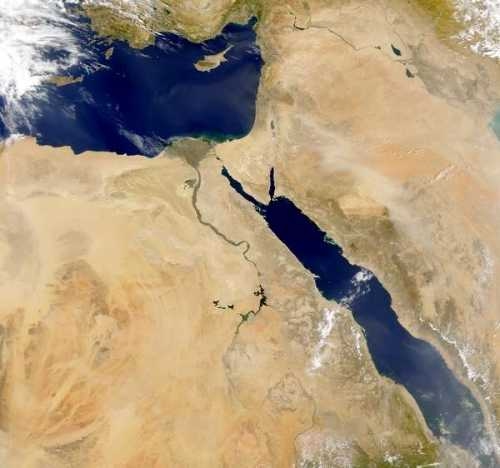 Map of the New Kingdom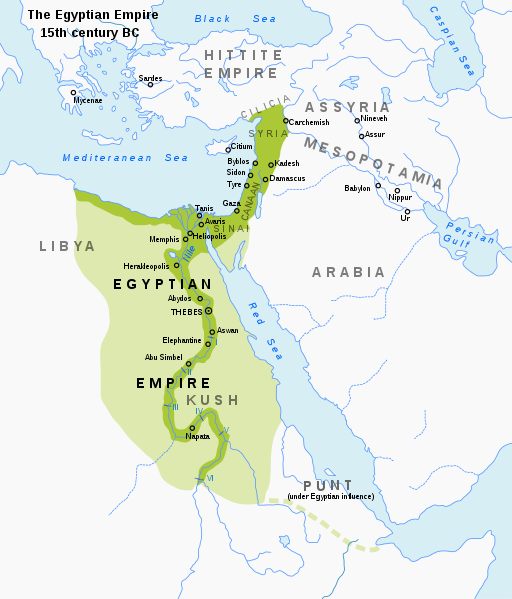 Map of important features and landmarks in Ancient Egypt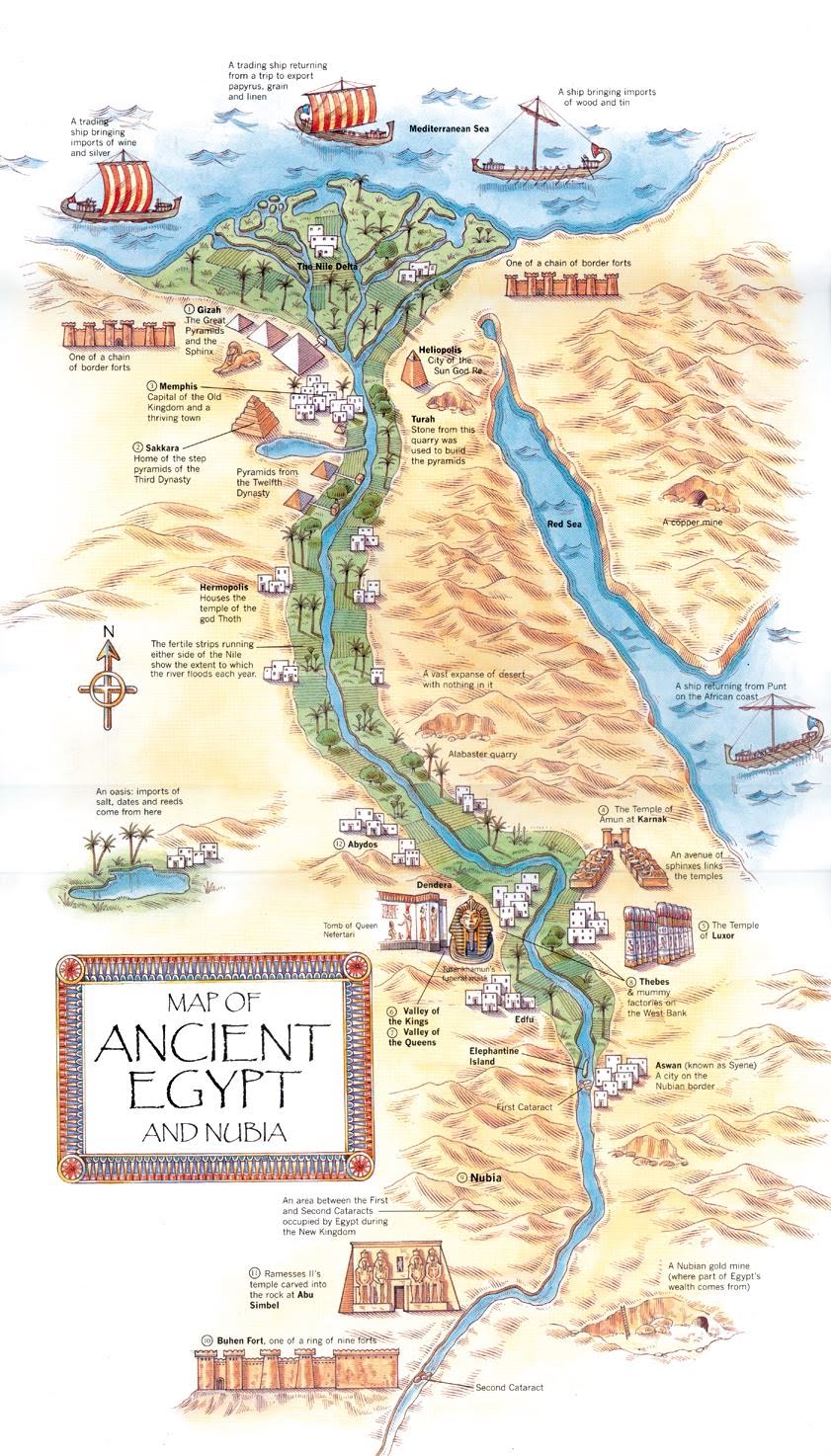 Map of natural resources in Ancient Egypt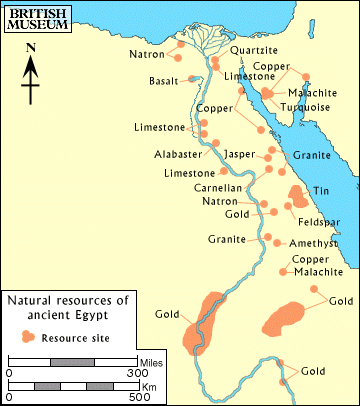 Map of the Nile River and Egypt's fertile land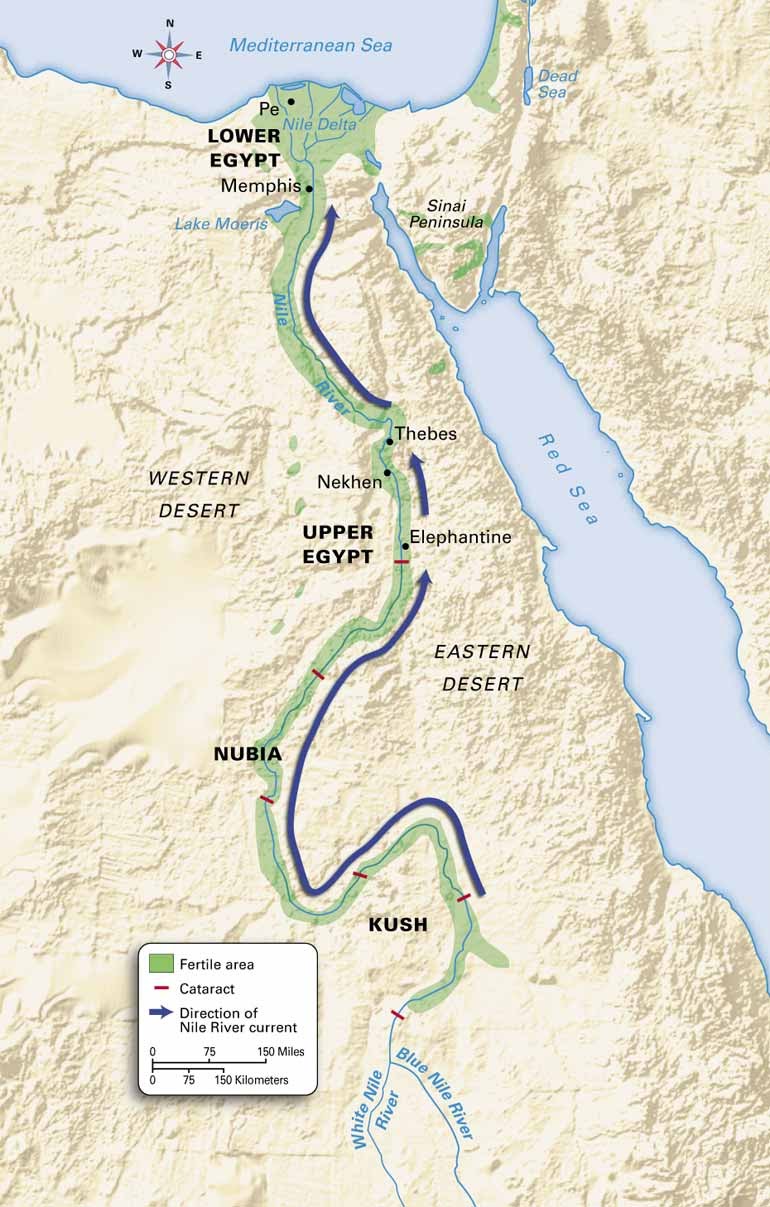 Map of the growth of the Ancient Egyptian Empire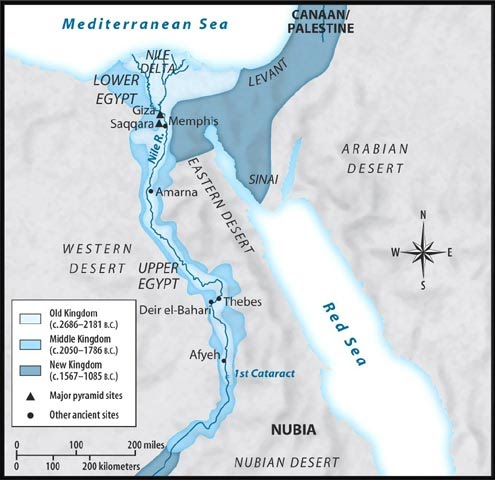 